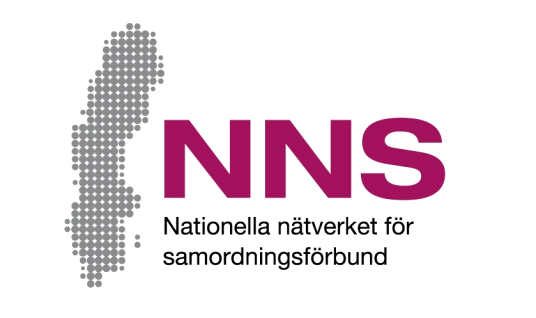 اسم شرکت ثمر بخشی : [namn på aktiviteten]ما چگونه بفهمیم که این بهتر شده است؟شما در یک شرکت ثمر بخشی سهم گرفته اید که از طرف فدراسیون همانگی تأمین مالی می شود.  ما میخواهیم در رابطهٔ ان حمایتی را که شما از شرکت ثمر بخشی بدست آورده اید، بفهمیم که چه تجربه اخذ نموده اید. مقصد ما بهتر نمودن کیفیت شرکت ثمر بخشی است. ما به تجاویز و تجزیهٔ شما خوش امد می گوییم. این پرسشنامه دارای ده سوال می باشد.  کوشش کنید که به تمام سوالات تا حد امکان جوابات راست و ازادانه بدهید.   جواب دادن به سوالات این پرسشنامه داوطلبانه است، ضرورت به وضاحت این نیست که شما چرا نمی خواهید که جواب بدهید. شما میتوانید که پرسشنامهٔ بدست اوردیتان را بشکل خالی پس بسپارید.   پرسشنامه مذکوره را از طریق پاکت خط ضمیمه شده، پس ارسال نمایید. جوابات پرسشنامه بطور نامعلوم برمچیده می شود و تمام معلوماتی که از طرف شرکت ثمر بخشی داده می شود بطور غیر قابل تشخیص می باشد.  این بدین معنی که هیچ کدام شخص مشخص نمی شود. 

 برای سوالات و تجاویز در مورد پرسشنامه و اینکه چگونه جوابات به چه شکل داده شود، با ما ارتباط بگیرید:[Namn på kontaktperson]
[Kontaktpersonens funktion samt samordningsförbundets namn]
 تلیفون: [telefonnummer], ایمیل: [e-mejladress]

 یونس ویلز
 توسیع دهنده و مسئول شاخصهای NNS (شبکهٔ ملی همانگی سازمانی)
تلیفون 070-638 06 17, e-mejl: jonas.wells@nnsfinsam.se
علاوه بر این اطلاعات نوشتاری در مورد این مطالعه، شما می توانید در هنگام جواب دادن به پرسشنامه، سوال هم کنید. تشکر از همکاری شما!سهم گیرندهٔ پرسشنامهما به کمک این پرسشنامه میخواهیم در مورد ان کمکی که شما از طریق این شرکت ثمر بخشی بدست آورده اید، برایتان چگونه کار داد. مقابل هر سوال در همان خانه چلیپا کش کنید که با تجارب شما موافقت زیادی دارد.  سوالات در مورد اینکه شما به کدام اندازه این را تجربه کرده اید که:ان حمایتی را که شما بدست آوردید طبق ضروریات شما تنظیم شده بودشما هنایش داشتین و ان وقتی را که شما ضرورت داشتین بدست آوردیدیک شخص وجود داشت که تمامی روابط شما را با ادارات قایم می نمود. شما احساس نموده اید که شما یک قدم دیگر بطرف بازار کاری/ بسر بردن مصارف خود، گرفته اید. در مورد شما:
زن  مرد  نمی خواهم جواب بدهم/ هیچ نوع کدام عوض وجود ندارد هرگزبسیار کمبعضی اوقاتهمیشهبسیاری اوقاتهر وقت 11ایا شما به یک شکل حمایت شده اید که از ان یک استفاده بزرگ گرفته بتوانید؟ایا شما به یک شکل حمایت شده اید که از ان یک استفاده بزرگ گرفته بتوانید؟22آیا شما اجازه داشتید که در وقت تصمیم گرفتن ان کمک های که برای شما داده می شود/داده شده است، همراه باشید. آیا شما اجازه داشتید که در وقت تصمیم گرفتن ان کمک های که برای شما داده می شود/داده شده است، همراه باشید. 33ایا حمایت همانقدر وقت که شما ضرورت داشتین داده شد؟ایا حمایت همانقدر وقت که شما ضرورت داشتین داده شد؟44ایا شما کدام شخص یا یک تیم داشتید که در وقت سوالات به ان مراجعه کنید؟ایا شما کدام شخص یا یک تیم داشتید که در وقت سوالات به ان مراجعه کنید؟بلی  بلی  نخیر  نخیر  نخیر  هرگز نهیگان وقتبعضی اوقاتبسیاری اوقاتدر اوقات بسیار بیشترهر وقت و همیشه    5ایا این کمکی را که شما اخذ نموده اید در حل نمودن مشکلات حالت تان کمک نموده است؟    6ایا شما خود را دیگر هم امادهٔ کار و درس احساس می کنید.     7ایا کارمندان تجارب، علم و تجاویز شما را بکار انداختند؟